Status Overførte Midler til Kenyaprosjektet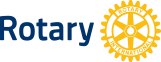 HvemHvaBeløpRotaryåret 2018-19Innsamlede midler og bidrag fra Onsøy Rotary23 300,-Rotaryåret 2019-20Innsamlede midler og bidrag fra Onsøy Rotary43 379,-    Rotaryåret 2019-20Innvilget midler fra Distrikt Grant, overføres Onsøy Kenya konto i FebruarUSD 2 386,-Ca. NOK 23 000,-Totalt 89 679